4FÖRSÄSONGSCUPEN 2024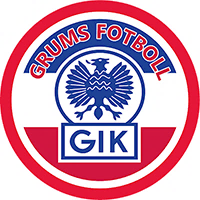 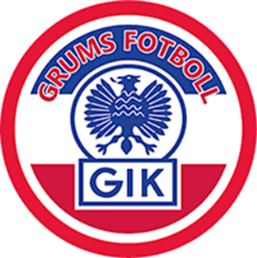 P/F-11TID & PLATS: 		Den 27 april 2024 Konstgräsplanen på IP.KLASSER:		pojkar och flickor födda 2013TÄVLINGSFORMAT:	Matcherna kommer spelas på konstgräs 7 mot 7.                Fördelas på 3 planer. Speltid är 2 x 15  min.                          Alla lag garanteras 4 matcher, ingen slutsegrare koras.  I övrigt gäller SVFF bestämmelser. Cupen är sanktionerad av VFFANTAL LAG:	Max antal lag är 15 lag, ”först till kvarn”			ANMÄLNINGSAVGIFT: 	1200:-/lag. Faktureras vid utskick av program. ANMÄLAN:	Senast den 12 april 2024. Anmälan skickas till grumsfotboll@telia.com 		              Märk anmälan med ert klubbnamn och hur många deltagare som kommer. Ange även vart fakturan skall skickas. Cupen är i samarbete med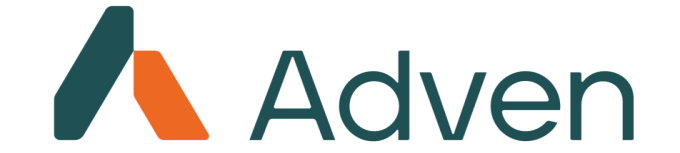 fjärrvärmeleverantör i GrumsVi vill starta upp säsongen 2024 med en intensiv men rolig cup.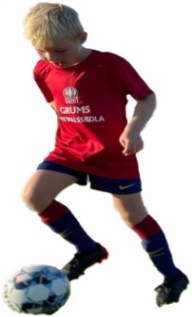 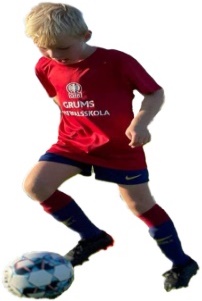 En möjlighet för er alla att få lira lite fotboll.Matserviring med toast, korv, hamburgare och fika kommer finnas.Ni kan med fördel förbeställa lunch via mailVARMT VÄLKOMNA TILL GRUMS FOTBOLL!!! 